Trivia and Special Events Pricing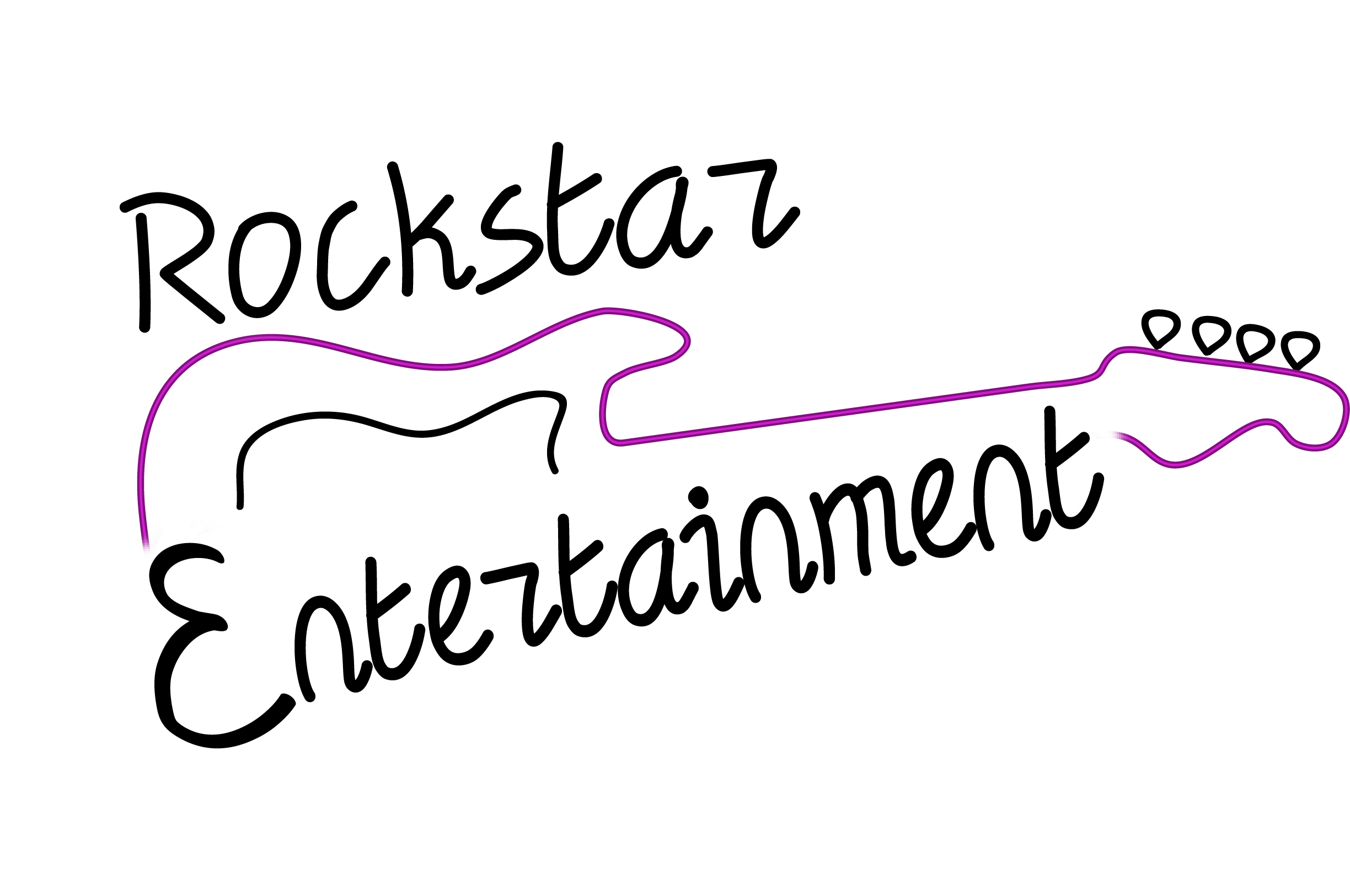 DJ Trivia - $150Includes two hours of DJ Trivia and Music.Private Parties - $100 Per Hour	Four Hours of MusicKaraoke if WantedLight Set-Up	$100 per hour after four hours.Contracted Music/Karaoke - $300Four Hours of MusicKaraoke if WantedLight Set-Up	$100 per hour after four hours.School Dances - $300Three Hours of MusicKaraoke if WantedLight Set-Up	$100 per hour after four hours.MC Services - $50 P.H.PA Rental - $125 for three hours – no set up feePlease contact Matt at 701-367-6557Check out Rockstar Entertainment on Facebookwww.rockstardjmhd.weebly.com